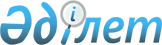 Об утверждении стандарта оказания государственной услуги по выдаче справок в пенсионные фонды, территориальные подразделения Комитета дорожной полиции МВД для оформления наследства несовершеннолетним детям Государственным учреждением "Отдел образования Тайыншинского района Северо-Казахстанской области"
					
			Утративший силу
			
			
		
					Постановление акимата Тайыншинского района Северо-Казахстанской области от 22 января 2008 года N 13. Зарегистрировано Управлением юстиции Тайыншиского района Северо-Казахстанской области 4 марта 2008 N 13-11-97. Утратило силу - постановлением акимата Тайыншинского района Северо-Казахстанской области от 21 сентября 2009 года N 342      

 Сноска. Утратило силу - постановлением акимата Тайыншинского района Северо-Казахстанской области от 21.09.2009 N 342

      В соответствии со статьей 9-1 Закона Республики Казахстан от 27 ноября 2000 года «Об административных процедурах», пунктом 2 постановления Правительства Республики Казахстан от 30 июня 2007 года № 558 «Об утверждении Типового стандарта оказания государственной услуги», акимат района ПОСТАНОВЛЯЕТ:



      1. Утвердить прилагаемый стандарт оказания государственной услуги по выдаче справок в пенсионные фонды, территориальные подразделения комитета дорожной полиции МВД для оформления наследства несовершеннолетним детям Государственным учреждением «Отдел образования Тайыншинского района Северо-Казахстанской области».



      2. Настоящее постановление акимата района вводится в действие по истечении десяти календарных дней со дня первого официального опубликования.      Аким района                                А. Маковский

Утвержден

постановлением

акимата района

от 22 января 2008 года № 13

Стандарт оказания государственной услуги

по выдаче справок в пенсионные фонды,

территориальные подразделения комитета дорожной полиции МВД для оформления наследства несовершеннолетним детям Государственным учреждением «Отдел образования Тайыншинского района Северо-Казахстанской области»

Общие положения      1. Определение государственной услуги:

      выдача справок в пенсионные фонды, территориальные подразделения комитета дорожной полиции МВД для оформления наследства несовершеннолетним детям

      2. Форма оказываемой государственной услуги:

      частично автоматизированная

      3. Статья (пункт) нормативно правового акта, законодательный акт, акт Президента Республики Казахстан, акт Правительства Республики Казахстан, на основании которого оказывается государственная услуга:

      статья 114 часть 2 Закона Республики Казахстан «О браке и семье»

      4. Наименование государственного органа, предоставляющего государственную услугу:

      государственное учреждение: «Отдел образования Тайыншинского района Северо-Казахстанской области»

      5. Форма завершения (результат) оказываемой государственной услуги, которую получит потребитель:

      выдача справок органа опеки и  попечительства

      6. Категория физических и юридических лиц, которым оказывается государственная услуга:

      законные представители несовершеннолетних или лица заменяющие их

      7. Сроки ограничений по времени при оказании государственной услуги:

      1) сроки оказания государственной услуги с момента сдачи потребителем необходимых документов до 15 дней;

      2) максимально допустимое время ожидания в очереди при сдаче необходимых документов до 30 минут;

      3) максимально допустимое время ожидания в очереди при получении  документов как результат оказания государственной услуги до 30 минут.

      8. Платность или бесплатность оказания государственной услуги:

      выдача справок в пенсионные фонды, территориальные подразделения комитета дорожной полиции МВД для оформления наследства несовершеннолетним детям предоставляется бесплатно

      9. Места обязательного размещения стандарта оказания государственной услуги:

      Стандарт оказания государственной услуги выдача справок в пенсионные фонды, территориальные подразделения комитета дорожной полиции   МВД  для  оформления  наследства  несовершеннолетним  детям  размещен на стенде в здании государственного учреждения «Отдел образования Тайыншинского района Северо-Казахстанской области

      10. График работы государственного учреждения:

      с понедельника по пятницу, рабочее время с 9 часов до 18 часов, обеденный перерыв с 13 часов до 14 часов.

      11. Условия места предоставления услуги:

      в здании государственного учреждения «Отдел образования Тайыншинского района Северо-Казахстанской области» предусмотрены стулья в зале ожидания, информационные стенды.

2. Порядок оказания государственной услуги      12. Перечень необходимых документов и требований, в том числе для лиц, имеющих льготы для получения государственной услуги:

      1) заявления родителей или законных представителей;

      2) свидетельство о рождении несовершеннолетнего;

      3) свидетельство о праве на наследство

      13. Место выдачи бланков (форм заявлений и т.п.), которые необходимо заполнить для получения государственной услуги:

      Бланки выдаются в государственном учреждении «Отдел образования Тайыншинского района Северо-Казахстанской области» 

      14. Адрес и номер кабинета ответственного лица, которому сдаются заполненные бланки, формы, заявления и другие документы, необходимые для получения государственной услуги:

      заявление с полным пакетом необходимых документов сдаются в  государственное учреждение «Отдел образования Тайыншинского района Северо-Казахстанской области» по адресу: город Тайынша, улица Конституции Казахстана 206.

      15. Наименование и форма документа, подтверждающего, что потребитель сдал все необходимые документы для получения государственной услуги:

      Журнал регистрации заявлений граждан

      16. Способов доставки результата оказания услуги:

      справка  направляется почтой или при личном посещении государственного учреждения «Отдел образования Тайыншинского района Северо-Казахстанской области»

      17. Перечень оснований для приостановления оказания государственной услуги или отказа в предоставлении государственной услуги:

      1) недостоверность сведений предоставляемых заявителем;

      2) непредставление полного пакета документов;

      3) противоречия интересам несовершеннолетнего

3. Принципы работы      18. Принципы работы государственного учреждения:

      при обращении за предоставлением государственной услуги граждане могут рассчитывать на:

      1) получение полной и подробной информации о порядке предоставления услуги;

      2) вежливость, ответственность и профессионализм;

      3) бесплатное получение заявления, установленного образца и прилагаемых к нему бланков;

      4) получение уведомления о принятом решении, в случае отказа в уведомлении будут указаны причины отказа.

4. Результаты работы      19. Результаты оказания государственной услуги потребителям измеряются показателями качества и доступности в соответствии с приложением к настоящему стандарту.

      20. Целевые значения показателей качества и доступности государственных услуг, по которым оценивается работа государственного органа, учреждения или иных субъектов, оказывающих государственные услуги, ежегодно утверждаются специально созданными рабочими группами.

5. Порядок обжалования      21. Порядок обжалования действия (бездействия) уполномоченных должностных лиц:

      Обжалование действия должностного лица осуществляется по средством обращения к руководителю государственного учреждения  «Отдел образования Тайыншинского района Северо-Казахстанской области» кабинет начальника отдела образования.

      22. Наименование  государственного органа, адрес электронной почты, либо номер кабинета  должностного лица, которому подается жалоба:

      «Отдел образования Тайыншинского района Северо-Казахстанской области»

      23. Документ, подтверждающий принятие жалобы:

      Отрывной талон

6. Контактная информация      24. Контактные данные руководителя государственного органа, непосредственно оказывающего государственную услугу, его заместителей и вышестоящей организации:

      Государственное учреждение «Отдел образования Тайыншинского района Северо-Казахстанской области» - Северо-Казахстанская область, город Тайынша, улица Конституции Казахстана, № 206, адрес электронной почты: trmk@rambler.ru

      Начальник учреждения, телефон 21694, кабинет № 1;

      Заместитель начальника, телефон 22075, кабинет № 2;

      Департамент образования Северо-Казахстанской области, город Петропавловск улица Конституции Казахстана 58.

Приложение

к стандарту оказания государственной услуги 

по выдаче справок в пенсионные фонды,

территориальные подразделения комитета

дорожной полиции МВД для оформления

наследства несовершеннолетним детямТаблица. Значения показателей качества и доступности
					© 2012. РГП на ПХВ «Институт законодательства и правовой информации Республики Казахстан» Министерства юстиции Республики Казахстан
				Показатели качества и доступностиНормативное значение показателяЦелевое значе-

ние показа-

теля в после-

дующем годуТекущее значение показателя в отчетном году12341. Своевременность1. Своевременность1. Своевременность1. Своевременность1.1. % (доля) случаев предоставления услуги в установленный срок с момента сдачи документа1001001.2. % (доля) потребителей, ожидавших получения услуги в очереди не более 40 минут1001002. Качество2. Качество2. Качество2. Качество2.1. % (доля) потребителей, удовлетворенных качеством процесса предоставления услуги1001002.2. % (доля) случаев правильно оформленных документов должностным лицом (произведенных начислений, расчетов и т.д.)1001003. Доступность3. Доступность3. Доступность3. Доступность3.1. % (доля) потребителей, удовлетворенных качеством и информацией о порядке предоставления услуги1001003.2. % (доля) случаев правильно заполненных потребителем документов и сданных с первого раза1001003.3. % (доля) услуг информации, о которых доступно через Интернет 1001004. Процесс обжалования4. Процесс обжалования4. Процесс обжалования4. Процесс обжалования4.1. % (доля) обоснованных жалоб общему количеству обслуженных потребителей по данному делу1001004.2. % (доля) обоснованных жалоб, рассмотренных и удовлетворенных в установленный срок1001004.3. % (доля) потребителей, удовлетворенных существующим порядком обжалования1001004.4. % (доля) потребителей, удовлетворенных сроками обжалования1001005. Вежливость5. Вежливость5. Вежливость5. Вежливость5.1. % (доля) потребителей, удовлетворенных вежливостью персонала100100